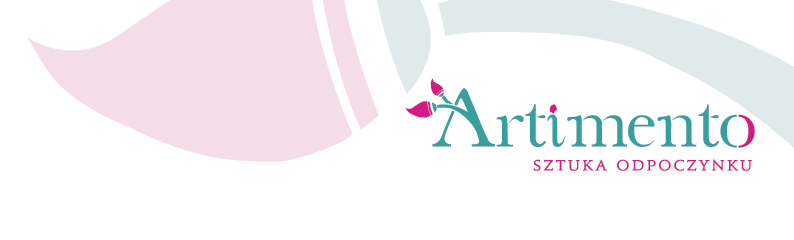 FORMULARZ ZWROTUsporządzony dnia .................................................Nazwa i kod zakupionego towaru ………...………………....................................………….......……….....…....….....……. Wartość towaru (bez kosztow wysyłki) ……………….................................……………......………...................….……. Przyczyna zwrotu (opcjonalnie) :....................................................................................................................................... ..…………………………………….........…….............................................................................................................................................DANE NABYWCY:Imię i Nazwisko: ……………………………………….....................................................……..........………………....….....………. Ulica i nr domu/mieszkania: ………………………………..............................................………………………....…..........….. Kod pocztowy i miasto: ………………….................................................……………………………..…………….........……….. Nr telefonu: …………………….....................………...…E-mail: …..........…………...............................................…………….... DANE RACHUNKU BANKOWEGO: Numer rachunku bankowego, na ktory ma zostać zwrocona wartość towaru: №……………………………………………...………............................................................………………….....……………...............….. Nazwa banku: …………………………………………………………………………..…………………………….....…..…………...….. Dane właściciela rachunku bankowego:………………..……………......................................…………….....…....…….. …………………………………………………………………………………………..................................................................………........... Zapoznałem/łam się z warunkami zwrotu. …………………………………… podpis klienta Prosimy o czytelne wypełnienie formularza i odesłanie go wraz z towarem na adres: MW Logistics (dla Artimento), ul Logistyczna 1, 69-100 Świecko, Polska